SWIMMER AND COACH NOMINATION CRITERIAREVISED TOKYO 2020 PARALYMPIC GAMES	Due to the circumstances brought on by the COVID-19 pandemic, the original Tokyo 2020 Paralympic Games Swimmer and Coach Nomination Criteria, updated on February 20, 2020, updated August 5, 2020 has been repealed in full and replaced with these criteria dated January 22, 2021. The International Paralympic Committee (IPC) and the Tokyo organizing committee have retained the name: Tokyo 2020 as the common name of the Summer Paralympic Games rescheduled to 2021.The following information is contained in Appendices at the conclusion of this document:
	Appendix A – Performance Requirements (including Eligible events, A, B, C Qualifying Times, 		MQS & MET)
	Appendix B – Request for Consideration of Performance (Extenuating Circumstances)
	Appendix C – Definition of Terms
	Appendix D – Required Team Activities, Locations & DatesINTRODUCTIONThe purpose of this document is to set out the criteria that will be used by Swimming Canada to nominate Swimmers and Coaches to the Canadian Paralympic Committee (CPC) for inclusion in Canada’s Tokyo 2020 Paralympic Team.

The changes to this document reflect the modifications of the trials brought on by the COVID-19 pandemic and the necessity to create a highly controlled and physically distanced event. If the Trials are unable to occur, or are cancelled, the nomination process will follow steps outlined in Section IV Unforeseen Circumstances  - Cancellation of Trials.SWIMMERS NOMINATION In order to satisfy the requirements for nomination to Canada’s Tokyo 2020 Paralympic Team, all swimmers must:General conditionsbe able to represent Canada in accordance with the eligibility requirements set out by the Canadian Paralympic Committee, Swimming Canada (CGR 1.2.1) and the International Paralympic Committee (IPC).hold a Canadian passport as of April 1, 2021 and which expires no earlier than March 7, 2022.  In order to satisfy nomination criteria, it is the swimmer’s responsibility to make passport renewal arrangements no later than the nomination date. be registered directly with Swimming Canada or with a Swimming Canada registered swim club in accordance with Swimming Canada eligibility (CGR 1.2.1). This requirement applies to swimmers who are Canadian citizens permanently residing outside of Canada. (CGR 1.2.1.9 or .10)sign, submit and further comply with the CPC Athlete Agreement and Tokyo 2020 Eligibility Conditions Form no later than July 1, 2021. Both documents will be provided to each swimmer nominated to the CPC upon their nomination to Canada’s Tokyo 2020 Paralympic Team.sign the 2020-2021 Swimming Canada Athlete Agreement no later than June 1, 2021. Where the swimmer is under the age of 18 years, the swimmer’s parent or legal guardian will be required to counter-sign the Agreement. A copy of the Swimming Canada Athlete Agreement will be provided to each swimmer nominated to the CPC upon their nomination to Canada’s Tokyo 2020 Paralympic Team.compete, regardless of the provisions outlined in Section III (b) below, at the 2021 Canadian Swimming Trials. attend all Swimming Canada’s Paralympic Team preparation activities as listed in Appendix D, which are subject to change.  Please note that Post Trials Meetings and Camp commencing at 9am on Monday April 12, 2021 in Toronto have been cancelled. IPC Eligibility Requirementshold an active WPS Swimming Athlete License for the 2021 season and a valid WPS Sport Class as described in Appendix C be internationally classified before June 22, 2021 with a ‘Confirmed’ sport class status or a ‘Fixed Review’ Date (FRD) sport class status with a review date after December 31, 2021.NOTE: By way of clarification, Clause II b), ii requires that, before final selection by the Canadian Paralympic Committee, all swimmers are designated in the World Para Swimming Classification Master List as:C (Confirmed);R-2022 (or later).have competed in at least one (1) of the following competitions between October 1, 2018 and the end of the last 2021 WPS World Series event: any WPS World Series event; 2019 WPS World Championships; any WPS Regional or Regional Open Championships (such as the WPS European Championships); or2019 Parapan American Games. Further, nomination:will not be finalized until all 2021 WPS Classification Events in which Canadian Swimmers are participating in for the purpose of Classification have been concluded.does not guarantee selection. Selection is subject to the approval of the Canadian Paralympic Committee. Swimming Canada will submit all nominations to the CPC on or before June 23, 2021. After this date, the Canadian Paralympic Committee’s Team Selection Committee will meet to review and approve nominations.and subsequent selection does not guarantee specific event entry. Individual entries and relay team composition will be determined by the Swimming Canada ADHP and the Team Head Coach. All nominated Swimmers are eligible for relay selection.If nomination is declined, the performance of the declining Swimmer will be disregarded for the purpose of these Criteria.PERFORMANCE CRITERIA – SwimmersGeneral ConditionsTimes recorded at the Nomination Event (May 24 - 28, 2021) are the only times that can be considered for nomination under Priorities 2, 3 and 4.Nominations under Priority 1 must have achieved a Minimum Qualifying Standard (MQS) for the event in which they will be entered.Swimmers will only be nominated in individual events that are listed on the 2020 Tokyo Paralympic Swimming Programme (Appendix A), to a maximum of three swimmers, per sport class, per event. Official split times will not be considered for nomination.If the number of swimmers of either gender who meet the performance requirements for Priority 2, 3 or 4 as outlined in Section III (b) exceeds available quota positions, swimmers will be ranked from highest to lowest within each priority against the Amended World Rankings.  The swimmers shall be selected in rank order until the available quota complement is met. This process will not be finalized until the provisions of Section II, b) iv are met.Performance Requirements (Note: all qualifying times referred to in Section III (b) are listed in Appendix A)Tie Breaking – SwimmersIn the event of a tie for the final quota position on the team for a male swimmer or a female swimmer based on the Canadian Para Swimming Point Score system, the following process, in this order, will be applied until the tie is resolved:The Canadian Para Swimming Point Score will be used to separate the tied swimmers;If the tie is not broken by application of (i), then the ADHP will have the authority to nominate, at his sole discretion, the final swimmer to the team. Any such determination will be based on factors that include, but are not necessarily limited to, a swimmer’s previous competitive history, their potential eligibility and availability for relay events and any other relevant performance matters.UNFORSEEN CIRCUMSTANCES – CANCELLATION OF TRIALSIn the event that the Trials cannot be conducted or completed for any reason, Priorities 1 and 7 of this document, outlined in Performance Requirements, on Page 3 and 4 of these Criteria will be the sole priorities used to identify swimmers for nomination to Canada’s Tokyo 2020 Paralympic Team.  Competitive Readiness, as outlined in Section IX of these Criteria and previous will be used to identify the swimmers for nomination.EXTENUATING CIRCUMSTANCES NOMINATION – SWIMMERSIn the event that injury, illness, or extenuating circumstances of a significant nature inhibit a Swimmer’s preparation for the 2021 Canadian Swimming Trials, or prohibit a Swimmer from competing at the 2021 Canadian Swimming Trials, a Swimmer may submit a written Request for Consideration of Performance in order to be considered for an Extenuating Circumstances Nomination. Any performance submitted in such a request must have been achieved between August 1, 2019 and March 12, 2020 at a WPS approved event.Applications for Extenuating Circumstances Nomination will only be considered for swimmers who, when representing Canada at one of the following events, (2019 WPS Championships, 2018 Pan Pacific Para Swimming Championships, 2018 Commonwealth Games, 2019 Para Pan American Games) have attained a performance ranked 5 or better in the World based on that years Amended World Rankings.Should any of the held allocations outlined in Section III (b) not be required for use, they will be returned to the general nomination pool and be filled using Priority 1, 2, 3, 4 or 7.  In no circumstance will a swimmer who has been nominated to the team through the Priority 1, 2, 3 or 4 nomination process be removed in favour of a swimmer nominated under Extenuating Circumstances Nomination (Priority 5), Bipartite Nomination (Priority 6) or Discretionary Nomination (Priority 7) addition.  Request for Consideration of Performance (Extenuating Circumstances)In considering the performances of swimmers at the Nomination Event, the ADHP at his absolute discretion, may recommend to the Swimming Canada Para Swimming Selection Committee that it give weight to Extenuating Circumstances. For the purposes of this Policy, "Extenuating Circumstances" means, but not limited to, one or more of the following: injury or illness; equipment failure; travel delays; bereavement or disability arising from death or serious illness of an immediate family member; an unanticipated event occurring at the Trials; or any other factors reasonably considered by the ADHP at his absolute discretion, to constitute Extenuating Circumstances. Requests made due to a delayed return to training due COVID-19 (with the exception of a medically documented COVID-19 related illness or injury) will not be accepted.A decision as to whether Extenuating Circumstances may apply to a swimmer will be made by the ADHP on an individual, case by case basis. The deadline for any Request for Consideration of Performance arising as a result of extenuating circumstances before Trials under clause V (1) is 24 hours before the start of the first event at the Qualifying Trials. For the avoidance of doubt, this is 8am, May 24, 2021 and must be submitted directly to the Swimming Canada Selection Committee (c/o Emma Van Steen – (evansteen@swimming.ca). Requests for Consideration of Performance must include each of the following:A fully complete Request for Consideration of Performance form; (Appendix B)A letter from the swimmer’s coach explaining the effect of the injury, illness, impact on performance and/or training leading into and during the Trials and the training plan post Trials If applicable, a letter from a doctor outlining the injury, illness, impact on performance and expected recovery time; Any other documentary evidence believed necessary by the Applicant (swimmer) or following a written request from the ADHP.Should injury, illness, or extenuating circumstances arise during Trials, the deadline to submit any Request for Consideration of Performance is two hours before the start of the next entered event.  Swimmers in this situation are required to immediately submit a Request for Consideration of Performance Form (Appendix B) and, if required and appropriate, be examined by the National Team Physician or his/her designate onsite at the Trials.All Requests for Consideration of Performance received will only be considered at the conclusion of the Trials. The ADHP will meet with the Selection Committee to consider Requests for Consideration of Performance.  The Selection Committee shall have full discretion as to whether or not any Swimmer will be selected under Section V.All decisions of the Swimming Canada Selection Committee will be final.DISCRETIONARY NOMINATION – SWIMMERSIf any team positions unfilled after Priorities 1 through 5 (Section III b) are completed shall remain vacant, at the conclusion of the Trials, the ADHP, at his sole discretion, may recommend to the Selectors that additional swimmers be nominated to the team.   In exercising discretion, factors including, but not limited to Competitive Readiness (Clause IX) and previous competitive performances will be used.ENTRIES The Team Leader and Team Head Coach retain absolute discretion on determining individual entries and relay team composition.Consistent with Section II b), v, nomination and subsequent selection does not guarantee specific event entry. Individual entries and relay team composition will be determined by the ADHP and the Team Head Coach. All nominated Swimmers are eligible for relay selection. Once a swimmer is selected to the team, the swimmer is eligible to swim in any event in which they have equalled or bettered an MET as listed in the 2020 Tokyo Paralympic Games Swimming Program (Appendix A). Entry times will be determined only through times achieved at WPS Swimming recognized competition within the qualifying period of October 1, 2018 to August 2, 2021. Only Long Course Entry times will be considered.In the event there are more than three Canadian swimmers per sport class per event, the fastest three swimmers at the Selection Trials will be eligible for entry unless a swimmer declines an event entry. In cases where WPS or IPC chooses to combine events of a particular Sport Class after final entries the total allowance for entry from a country will be 5 swimmers. Should there be more than five Canadian swimmers eligible, the first three positions will be allocated to the swimmer selected in a Sport Class with a higher number and the remaining two will be allocated to swimmers from the other combined sport classes. If a swimmer declines an entry, the next ranked swimmer may be added.TEAM COMMITMENTSTo be eligible for nomination, regardless of eventual selection, all swimmers, once requested by Swimming Canada, are required to:comply with Swimming Canada Athlete Agreement for members of National Teams for the 2020-2021 carding period. As noted in Section II sign the 2020-2021 Swimming Canada Athlete Agreement no later than June 1, 2021.  Where the Swimmer is under the age of 18 years, the Swimmer’s parent or legal guardian must co-sign this agreement.  Copies of the 2020-2021 Swimming Canada Athlete Agreement are available upon request to Emma Van Steen by email (evansteen@swimming.ca)attend and participate in all team activities including, but not limited to, the schedule detailed outlined in Appendix D:Develop, in conjunction with their personal coach, an Individual Athlete Performance Plan to cover the period between the conclusion of Trials and the commencement of competition. This plan:  must be geared toward an uncompromised commitment to preparation for peak performance at the 2020 Paralympic Games and maintain competitive readiness.will require the approval of the ADHP and the Team Head Coach.  COMPETITIVE READINESS – SWIMMERSCompetitive readiness is a swimmer’s physical and psychological preparedness to achieve equal or superior performance(s) at the scheduled event, when compared to the performance(s) the swimmer achieved in qualifying.Coaches and swimmers should maintain a detailed log of swimmer information, that may include, but is not to be limited to, training performances, testing data, racing and time-trial performances and training programs to demonstrate competitive readiness.Swimmers who do not maintain competitive readiness by reason of lack of fitness, injury, or illness may not be nominated or may be removed from the team. In the case of any illness or injury that may affect a swimmer’s competitive readiness for the selection event or any or change in training circumstances (venue, coach or schedule), swimmers and their personal coach are required to immediately report this, in writing via email, to the ADHP.The final decision on competitive readiness will be made by the ADHP in concert with the Team Head Coach or any other specialist the ADHP wishes to consult once nomination is completed. The ADHP will have absolute discretion over what factors will be considered in making the final decision.Should a change in competitive readiness arise due to injury or illnesses, the ADHP will take into account recommendations made by the National Team Physician before making a final decision.Injured or ill swimmers may be subject to a proof of competitive readiness test to be determined by the ADHP and the Team Head Coach in consultation with the swimmer’s personal coach. Any such test will consist of a controlled performance such as a competition or observed test or trial. Swimmers who are the subject of a competitive readiness test will not travel with the team until this requirement has been satisfied. If it is determined that the swimmer is not competitively ready upon arrival at the Performance Preparation Camp or Competition Location, the ADHP may require the swimmer to be removed from the team immediately.REMOVAL OF A SWIMMER FROM TEAMSwimming Canada may, at any time, disqualify a swimmer from being considered for nomination or revoke the nomination to the Canada’s Tokyo 2020 Paralympic Team, based on behaviour of the swimmer that is inconsistent with Swimming Canada’s Code of Conduct. A copy of this document is available at this link.Swimmers will be removed from consideration for nomination to Canada’s Tokyo 2020 Paralympic Team or have their nomination revoked if they are found to be in violation of any anti-doping policy or procedure as outlined by Swimming Canada, World Anti-Doping Agency (WADA), and the Canadian Centre for Ethics in Sport (CCES).Prior to nomination to the CPC, Swimming Canada will have final authority over final removal of a Swimmer. Following nomination, any such removals are subject to the approval of the CPC Team Selection Committee. In the event that a swimmer is de-selected pursuant to this section, another swimmer will not automatically be added to the team. The ADHP, at his discretion, may add a swimmer to the team if that swimmer has met the applicable Selection times as shown at Appendix A and their selection is in the best interests of the individual’s development and needs of the team. For example; the swimmer may enable a relay to be swum.GENERAL INFORMATION – COACHES NOMINATIONTo be eligible for nomination a Coach must:have been a resident in Canada and duly employed as a swimming Coach by a Swimming Canada affiliated organization for 90 days prior to the first day of the Nomination Event;be a fully registered Coach and member in good standing with the Canadian Swimming Coaches Association (CSCA) and Swimming Canada as of March 15, 2021;be a member in good standing with the Professional Coaching Department of the Coaching Association of Canada and qualified as:NCCP Senior Coach Level 3 In-training or;Chartered Professional Coach with the Professional Coaching Department of the Coaching Association of Canada;by no later than March 15, 2021provide a valid Police Record Check (PRC) and Vulnerable Sector Search (VSS) to Swimming Canada by no later than June 15, 2021; hold a passport that can be used for travel to Japan, for Visa processing within Canada, and which expires no earlier than March 7, 2022;declare themselves available for nomination prior to January 1, 2021 using the Coaching Declaration of Availability form. Any Coach who does not declare him or herself available by this deadline may not be considered for nomination to this event; abide by the Canadian Anti-Doping Program (CADP) Agreement and World Anti-Doping Agency (WADA) Code and have never had a violation of either the CADP Agreement or WADA Code;By no later than June 15, 2021; successfully complete the following training modules:CCES True Sport Clean;CCES The Role of Athlete Support Personnel;Respect in Sport – Respect in the WorkplaceRespect in Sport – Activity Leader sign the 2020 – 2021 Swimming Canada Team Staff Agreement by no later than June 15, 2021. A copy of the Swimming Canada Team Staff Agreement will be provided to each coach nominated to the CPC upon their nomination to Canada’s Tokyo 2020 Paralympic Team. Failure to do so will render the Coach as having officially declined eligibility.Sign any Canadian Paralympic Team Agreements as requiredNomination does not guarantee selection. Selection is subject to the Canadian Paralympic Committee approval. Swimming Canada will submit all nominations to the Canadian Paralympic Committee on or before June 23, 2021. After this date, the Canadian Paralympic Committee’s Team Selection Committee will review and, where appropriate, approve nominations.NOMINATION – COACHESThe Swimming Canada ADHP has the authority and sole discretion to appoint up to six (6) Team Coaches for nomination.The final number of Coaches nominated is dependent upon:the number of staff accreditations allocated to Swimming Canada by the Canadian Paralympic Committee (CPC); andNeeds of the team as determined by the ADHP at his sole discretion.TEAM COMMITMENTS FOR SELECTED COACHESAll Coaches nominated and/or eventually selected to the Team are required to attend and participate in all team activities including, but not limited to, the schedule outlined in Appendix D.AMENDMENTS AND UNFORESEEN CIRCUMSTANCESUnforeseen CircumstancesShould the Swimming Canada Para Swimming Selection Committee determine that unforeseen circumstances have arisen during the process of applying these Criteria, the Para Swimming Selection Committee shall have the full and absolute discretion to resolve the matter as it sees fit, considering, factors and circumstances that it deems relevant; Any such exercise of discretion shall be subject to the Canadian administrative law principles of fairness. Changes to this Document Swimming Canada reserves the right to make changes to this document, which in its discretion are necessary; No such changes shall be made after the commencement of the Trials unless the changes relate to the Swimming Canada Para Swimming Selection Committee exercising its discretion under the “Unforeseen Circumstances” provisions above;Swimming Canada reserves the right to review and modify these Criteria or decisions related to the selection process in the case of rule or policy changes from WPS that affect the Criteria set out in this document;Any changes to these Criteria shall be communicated directly to all Swimming Canada Carded Swimmers and Coaches, and published to the Swimming Canada website at the earliest possible time following any such change being approved.APPEALSThe Swimming Canada “Complaints, Disciplinary Action and Dispute Resolution Policy” and the Swimming Canada “Appeals Policy” govern all decisions made by Swimming Canada, including issues pertaining to nomination. For a copy of these policies, please contact Swimming Canada or refer to the following link: https://swimming.ca/en/resources/board-governance/board-policies/These criteria were duly created and approved by the Swimming Canada Selection Committee, which by its terms of reference have been properly delegated to perform this task by the Chief Executive Officer of Swimming Canada.These criteria have been prepared in English and translated to French. Where there is a discrepancy between the two versions, the English PDF version shall be appliedContact	For questions or clarification on the contents of this document, please contact Emma Van Steen on evansteen@swimming.ca APPENDIX APerformance Requirements Canada A Time is equal to the 5th Fastest Time in the Amended World Rankings for the period January 1 - October 31 2019Canada B Time is equal to the 8th Fastest Time in the Amended World Rankings for the period January 1 - October 31 2019Canada C Time is equal to the 12th Fastest Time in the Amended World Rankings for the period January 1 - October 31 2019Please note the following:In the event that the “Canada A Time”, “Canada B Time” or “Canada C Time” is slower than the published MQS, the MQS has been applied;In addition, the following has been applied to any event that has a depth of field less than 12 for the AWR period:Table of Tokyo 2020 Events, Canada A, B and C Selection Times & MQS and MET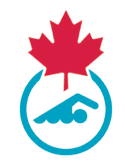 APPENDIX BREQUEST FOR CONSIDERATION OF PERFORMANCE – Page 1/2Name: 	Date of Submission: 	Are you able to compete at the Trials (Y or N): 	Briefly describe the injury, illness, or unforeseen circumstance:  Event(s) for consideration: Event Best Time(s), please also include the date and location where the best time was achieved*:*Note that for nomination to the Tokyo 2020 Paralympic Games only times posted between August 1, 2019 and March 12, 2020 at WPS approved qualification events will be considered.Signature: 	Parent or Guardian Signature (if swimmer is under the age of 19 years):  	Once complete, please submit this form along with a letter from your doctor and your coach as outlined in Section VI Discretionary Nominations to Emma Van Steen (evansteen@swimming.ca) -----------------------------------------------------------------------------------------------------------------------------APPENDIX BREQUEST FOR CONSIDERATION OF PERFORMANCE – Page 2/2Notice of Receipt:This form was received by Swimming Canada on (date and time): 	Form received by: 		Signature:  	In the instance that the injury, illness, or unforeseen circumstance occurs at the Trials the following section must be completed by the Swimming Canada National Team Physician or their designate:Doctor Notes:  Date & Time:	Name of Doctor:	Signature:	APPENDIX CDEFINITION OF TERMSAPPENDIX DTOKYO 2020 PARALYMPIC GAMES SWIMMING CANADA TEAM ACTIVITIESApril 12 – April 13, 2021			Team Orientation 			Toronto, ONT CANCELLEDJune 17 – June 20, 2021		WPS World Series			Berlin, GERAugust 2 – September 7 2021		Paralympic Games Tour Dates		Japan	August 2 – August 21, 2021		Performance Preparation Camp		Wakayama, JPNAugust 24 – September 5, 2021		16th Summer Paralympic Games	Tokyo, JPNAll dates & locations subject to changeTour Dates:August 2 to September 7, 2021Competition Dates:August 25 to September 3, 2021Locations:Performance Preparation (Staging) Camp		             Wakayama, JapanCompetition					             Tokyo, Japan
Team Size:Maximum 13 female Swimmers and maximum 6 male Swimmers can be nominated. Team Leader:Swimming Canada Associate Director of High Performance and Para Swimming National Coach.Team Head Coach:Swimming Canada Senior Coach, Paralympic Program. Team Coaches:Up to six (6) Coaches may be appointed for nomination. Number is dependent on the accreditation allocation from Canadian Paralympic Committee (CPC)Nomination Events:2020 Olympic and Paralympic Swimming Trials, May 24-28, 2021PRIORITYCRITERIONPriority 1 – 2019 WPS Championships MedalistCanadian swimmers who win a medal in an individual Tokyo 2020 Paralympic Event will be, subject to meeting the conditions outlined in Section III, nominated to the TeamCanadian swimmers who win a medal in an individual Tokyo 2020 Paralympic Event will be, subject to meeting the conditions outlined in Section III, nominated to the TeamPriority 2 – ‘Canada A’After selection of swimmers using Priority 1 is complete, remaining swimmers will be ranked in each eligible individual event at Trials provided they swim a time that equals or betters the ‘Canada A’ qualifying time, to a maximum of three swimmers, per sport class, per individual event. After selection of swimmers using Priority 1 is complete, remaining swimmers will be ranked in each eligible individual event at Trials provided they swim a time that equals or betters the ‘Canada A’ qualifying time, to a maximum of three swimmers, per sport class, per individual event. Priority 3 – ‘Canada B’ After selection of swimmers using Priority 1 and 2 is complete, remaining swimmers will be ranked in each eligible individual event at Trials provided they swim a time that equals or betters the ‘Canada B’ qualifying time. After selection of swimmers using Priority 1 and 2 is complete, remaining swimmers will be ranked in each eligible individual event at Trials provided they swim a time that equals or betters the ‘Canada B’ qualifying time. Priority 4 – ‘Canada C’After selection of swimmers using Priority 1, 2 and 3 is complete, remaining swimmers will be ranked, in each eligible individual event at Trials provided they swim a time that equals or betters the ‘Canada C’ qualifying time.For male and female swimmers, the initial nomination of swimmers will be completed using the method described in Section III (b) up to and equal to the number of quota places provided to Canada less 2. Two positions, one for male and one for female swimmers will be held in reserve for Extenuating Circumstances.  For male and female swimmers, the initial nomination of swimmers will be completed using the method described in Section III (b) up to and equal to the number of quota places provided to Canada less 2. Two positions, one for male and one for female swimmers will be held in reserve for Extenuating Circumstances.  Priority 5 – Extenuating Circumstances All requests for consideration of performance received under Section V will be considered, up to a maximum of one swimmer per gender for non-relay events. Rankings for Priority 5 shall be applied as per Section V (x), (xi), and (xii)Priority 5 shall not be used to unseat any swimmer previously achieving the Performance Requirements through Priority 1, 2, 3 or 4.Should there be no Extenuating Circumstances (as defined below), the final nominations (for both male and female swimmers) would be filled following the Priority 1, 2, 3 and 4 Criteria. If a position is declined during the Trials, nomination shall go to the next ranked (in accordance with the above selection criteria) eligible swimmer from the Trials or the next eligible Extenuating Circumstance swimmer who has otherwise met the Performance Standard.Priority 6 – Named Athlete/Event nomination (Bipartite nomination)In the event that a named athlete is identified in a named event by WPS and/or IPC through the Bipartite Commission, or other extraordinary means, the ADHP may nominate that athlete; subject to restrictions of quota as applicable. Priority 6 shall not be used to unseat any swimmer previously achieving the Performance Requirements through Priority 1, 2, 3, 4 or 5. Priority 7 – Discretionary NominationAt the conclusion of the Trials, the ADHP, at his sole discretion, may recommend to the Selectors that additional swimmers be nominated to the CPC until the quota levels are achieved. Priority 7 shall not be used to unseat any swimmer previously nominated through Priority 1-5. (refer to section VI). All athletes are required to have attained an MQS in the qualifying window (Oct 1, 2018 through Aug 2, 2021) . Preference will be given to those who achieved an MQS at Trials. In exercising discretion, factors including, but not limited to Competitive Readiness (Clause IX) and previous international competitive performances will be considered.5 or less swimmers“Canada A Time” is equal to the second-to-last time for that event provided it is faster than the MQS, and there shall be no “Canada B Time” and the “Canada C Time” is equal to the MQS.Between 6 and 7 swimmers“Canada A Time” is equal to the 5th Time and the “C Time is equal to the MQS”. In this scenario, no “Canada B Time” exists.8 swimmers“Canada A Time” is equal to the 5th Time, the “Canada B Time” is equal to the 8th Time and the “Canada C Time” is equal to the MQS.Between 9 and 11 swimmers“Canada A Time” is equal to the 5th Time, the “Canada B Time” is equal to the 8th Time and the “Canada C Time” is equal to the MQS”Men/HommesMen/HommesMen/HommesMen/HommesMen/HommesWomen/FemmesWomen/FemmesWomen/FemmesWomen/FemmesWomen/FemmesWomen/FemmesWomen/FemmesWomen/FemmesWomen/FemmesWomen/FemmesWomen/FemmesSWIMMING NATATION CANADASWIMMING NATATION CANADASWIMMING NATATION CANADATOKYO 2020TOKYO 2020SWIMMING NATATION CANADASWIMMING NATATION CANADASWIMMING NATATION CANADASWIMMING NATATION CANADASWIMMING NATATION CANADASWIMMING NATATION CANADATOKYO 2020TOKYO 2020TOKYO 2020TOKYO 2020TOKYO 2020ABCMQS/
CQMMET/
TIAABBCCMQS/
CQMMQS/
CQMMET/
TIMET/
TIMET/
TI01:53.2101:53.211:53.261:53.26S1Backstroke
DosBackstroke
Dos50 MS1S101:02.5601:04.2901:13.981:14.551:26.31S2Backstroke
DosBackstroke
Dos50 MS2S201:17.7601:17.7601:36.2801:36.281:53.581:53.581:53.581:53.581:53.5800:47.6000:52.8600:58.450:59.061:07.00S3Backstroke
DosBackstroke
Dos50 MS3S301:00.0301:00.0301:10.8101:10.8101:14.4701:14.471:14.711:14.712:12.502:12.502:12.5000:45.2800:48.3300:51.500:52.670:56.33S4Backstroke
DosBackstroke
Dos50 MS4S400:55.8100:55.8100:58.4600:58.4601:02.0801:02.081:03.141:03.141:12.501:12.501:12.5000:37.9500:39.7600:41.970:42.080:43.53S5Backstroke
DosBackstroke
Dos50 MS5S500:46.6700:46.6700:47.4900:47.4900:49.8300:49.830:51.080:51.080:56.320:56.320:56.3203:49.0103:49.013:54.623:54.62S1Backstroke
DosBackstroke
Dos100 MS1S102:16.1402:24.8002:39.112:40.183:16.79S2Backstroke
DosBackstroke
Dos100 MS2S203:14.2903:14.2903:22.5203:22.523:36.933:36.933:36.933:36.933:36.9301:19.8201:21.4901:23.311:24.941:28.87S6Backstroke
DosBackstroke
Dos100 MS6S601:27.2301:27.2301:32.2501:32.2501:33.0301:33.031:34.751:34.751:42.101:42.101:42.1001:11.9201:13.7401:17.541:19.541:21.61S7Backstroke
DosBackstroke
Dos100 MS7S701:22.9801:22.9801:24.7701:24.7701:29.7601:29.761:30.061:30.061:32.571:32.571:32.5701:10.7001:11.5801:12.661:12.781:13.85S8Backstroke
DosBackstroke
Dos100 MS8S801:19.7901:19.7901:21.3901:21.3901:23.3701:23.371:23.991:23.991:25.841:25.841:25.8401:03.2001:05.7801:06.011:06.341:07.72S9Backstroke
DosBackstroke
Dos100 MS9S901:12.6401:12.6401:14.0201:14.0201:15.3401:15.341:16.251:16.251:18.011:18.011:18.0101:01.1201:03.0401:03.641:03.841:05.93S10Backstroke
DosBackstroke
Dos100 MS10S1001:10.6901:10.6901:13.0601:13.0601:13.7301:13.731:14.521:14.521:15.711:15.711:15.7101:11.4501:12.3001:13.691:18.951:22.21S11Backstroke
DosBackstroke
Dos100 MS11S1101:21.4701:21.4701:25.1301:25.1301:27.4801:27.481:29.091:29.091:36.311:36.311:36.3101:02.2201:05.0201:08.581:08.981:11.84S12Backstroke
DosBackstroke
Dos100 MS12S1201:14.0601:14.0601:14.8301:14.8301:19.4001:19.401:21.971:21.971:30.211:30.211:30.2101:01.5901:02.2201:02.731:04.581:08.95S13Backstroke
DosBackstroke
Dos100 MS13S1301:08.5401:08.5401:10.9301:10.9301:12.2801:12.281:13.031:13.031:17.761:17.761:17.7601:01.4201:02.1201:03.111:04.401:05.30S14Backstroke
DosBackstroke
Dos100 MS14S1401:10.4601:10.4601:11.8101:11.8101:13.0001:13.001:14.581:14.581:17.691:17.691:17.6901:04.3501:31.0301:49.743:18.373:18.37SB2Breaststroke
BrasseBreaststroke
Brasse50 MSB2SB200:53.2300:54.2300:55.080:56.401:02.59SB3Breaststroke
BrasseBreaststroke
Brasse50 MSB3SB301:03.7801:03.7801:07.3201:07.321:08.391:08.391:23.791:23.791:23.7901:46.5901:53.8201:55.081:58.192:03.86SB4Breaststroke
BrasseBreaststroke
Brasse100 MSB4SB401:53.9701:53.9702:03.8202:03.8202:12.0402:12.042:24.492:24.492:48.022:48.022:48.0201:35.5601:39.8001:42.211:48.801:52.38SB5Breaststroke
BrasseBreaststroke
Brasse100 MSB5SB501:44.9801:44.9801:55.9501:55.9501:58.0901:58.091:59.211:59.212:04.742:04.742:04.7401:23.8901:24.8601:25.651:28.561:31.47SB6Breaststroke
BrasseBreaststroke
Brasse100 MSB6SB601:39.4401:39.4401:45.0501:45.0501:47.3001:47.301:49.761:49.761:52.961:52.961:52.9601:20.7601:25.0801:26.161:26.511:29.03SB7Breaststroke
BrasseBreaststroke
Brasse100 MSB7SB701:33.8101:33.8101:40.2201:40.2201:43.3901:43.391:45.041:45.041:51.961:51.961:51.9601:11.9601:13.7901:18.611:18.831:21.78SB8Breaststroke
BrasseBreaststroke
Brasse100 MSB8SB801:26.6601:26.6601:28.7901:28.7901:31.8301:31.831:32.491:32.491:37.441:37.441:37.4401:09.7801:11.1401:13.051:13.481:15.33SB9Breaststroke
BrasseBreaststroke
Brasse100 MSB9SB901:21.1201:21.1201:22.1101:22.1101:24.0801:24.081:24.681:24.681:27.721:27.721:27.7201:16.0701:19.0501:21.001:25.541:28.59SB11Breaststroke
BrasseBreaststroke
Brasse100 MSB11SB1101:28.1201:28.1201:34.9601:34.9601:40.9101:40.911:41.111:41.111:50.431:50.431:50.4301:08.8501:11.5801:14.811:16.171:18.73SB12Breaststroke
BrasseBreaststroke
Brasse100 MSB12SB1201:18.7001:18.7001:25.9401:25.9401:30.6801:30.681:31.511:31.511:39.731:39.731:39.7301:08.3101:10.9601:12.151:14.141:16.61SB13Breaststroke
BrasseBreaststroke
Brasse100 MSB13SB1301:21.0601:21.0601:23.4401:23.4401:23.8601:23.861:25.671:25.671:28.681:28.681:28.6801:07.6101:08.5101:09.741:10.161:12.07SB14Breaststroke
BrasseBreaststroke
Brasse100 MSB14SB1401:17.5201:17.5201:18.6101:18.6101:20.9701:20.971:26.081:26.081:27.951:27.951:27.9500:36.4100:38.0000:39.080:40.610:43.44S5Butterfly
Papillon50 M50 M50 MS5S500:47.2100:47.2100:47.4900:47.4900:50.9800:50.980:56.590:56.591:21.8700:33.1200:33.5100:34.190:34.960:36.54S6Butterfly
Papillon50 M50 M50 MS6S600:38.3000:38.3000:39.5000:39.5000:40.5200:40.520:42.490:42.490:45.7100:30.3700:31.1800:32.440:32.900:34.87S7Butterfly
Papillon50 M50 M50 MS7S700:36.7400:36.7400:37.5300:37.5300:38.7100:38.710:40.250:40.250:44.4601:05.2101:06.0501:06.401:06.441:09.59S8Butterfly
Papillon100 M100 M100 MS8S801:15.5101:15.5101:20.5701:20.5701:20.8701:20.871:21.521:21.521:25.4101:01.4701:02.0001:03.011:03.411:04.52S9Butterfly
Papillon100 M100 M100 MS9S901:08.8701:08.8701:10.6101:10.6101:11.3001:11.301:12.691:12.691:16.0500:58.7200:59.1200:59.601:00.971:02.66S10Butterfly
Papillon100 M100 M100 MS10S1001:07.8001:07.8001:09.1501:09.1501:10.0901:10.091:10.351:10.351:15.9801:06.4201:07.5101:10.261:20.221:25.98S11Butterfly
Papillon100 M100 M100 MS11S1100:58.0001:00.4501:02.471:03.411:08.74S12Butterfly
Papillon100 M100 M100 MS12S1200:58.4100:59.5301:00.191:00.841:03.33S13Butterfly
Papillon100 M100 M100 MS13S1301:10.8801:10.8801:12.1701:12.1701:12.9301:12.931:14.581:14.581:23.2300:58.2800:58.8700:59.660:59.871:00.69S14Butterfly
Papillon100 M100 M100 MS14S1401:07.2201:07.2201:10.1701:10.1701:11.8701:11.871:11.981:11.981:14.1400:46.6400:52.2000:54.250:54.521:11.00S3Freestyle
Libre50 M50 M50 MS3S300:40.2700:40.6300:42.140:42.970:47.46S4Freestyle
Libre50 M50 M50 MS4S400:43.8300:43.8300:46.2700:46.270:47.840:47.840:55.6200:33.2000:34.9700:35.530:36.190:36.84S5Freestyle
Libre50 M50 M50 MS5S5S6Freestyle
Libre50 M50 M50 MS6S600:35.4800:35.4800:36.1500:36.1500:37.4900:37.490:37.780:37.780:38.9800:27.9200:29.0600:29.710:29.940:31.03S7Freestyle
Libre50 M50 M50 MS7S7S8Freestyle
Libre50 M50 M50 MS8S800:31.3800:31.3800:31.8500:31.8500:32.9700:32.970:33.610:33.610:34.8800:26.0600:26.1500:26.340:26.740:27.86S9Freestyle
Libre50 M50 M50 MS9S900:24.3900:24.9300:25.280:25.470:26.09S10Freestyle
Libre50 M50 M50 MS10S1000:28.5000:28.5000:28.9100:28.910:28.990:28.990:29.8800:26.3700:27.1100:27.660:28.470:29.23S11Freestyle
Libre50 M50 M50 MS11S1100:31.3600:31.3600:32.0700:32.0700:32.7700:32.770:33.720:33.720:35.5600:24.5700:24.9700:25.470:25.550:26.25S13Freestyle
Libre50 M50 M50 MS13S1300:27.9100:27.9100:28.2600:28.2600:28.5400:28.540:28.880:28.880:29.54S3Freestyle
Libre100 M100 M100 MS3S302:07.3002:07.3002:25.7102:25.7102:32.7002:32.702:33.782:33.784:47.3501:25.6101:29.9001:34.221:37.671:56.98S4Freestyle
Libre100 M100 M100 MS4S401:14.2001:16.5501:20.591:20.701:23.81S5Freestyle
Libre100 M100 M100 MS5S501:22.4901:22.4901:24.4601:24.4601:32.1401:32.141:34.861:34.861:46.1501:07.7001:08.3501:10.671:11.481:14.34S6Freestyle
Libre100 M100 M100 MS6S6S7Freestyle
Libre100 M100 M100 MS7S701:13.6901:13.6901:14.5801:14.5801:16.2001:16.201:17.981:17.981:20.3200:58.9101:01.1801:01.691:01.791:03.40S8Freestyle
Libre100 M100 M100 MS8S8S9Freestyle
Libre100 M100 M100 MS9S901:03.3301:03.3301:04.7901:04.7901:05.3001:05.301:05.841:05.841:07.3300:54.4400:54.8900:55.100:55.280:57.11S10Freestyle
Libre100 M100 M100 MS10S1001:02.1301:02.1301:02.8201:02.821:03.111:03.111:04.06S11Freestyle
Libre100 M100 M100 MS11S1101:09.0701:09.0701:11.7701:11.7701:14.8201:14.821:15.481:15.481:18.9500:53.7600:54.8600:56.780:57.951:01.32S12Freestyle
Libre100 M100 M100 MS12S1201:01.5201:01.5201:01.8901:01.8901:07.0901:07.091:08.051:08.051:12.8504:38.3604:54.3805:16.735:28.146:23.56S2Freestyle
Libre200 M200 M200 MS2S203:31.1803:57.1604:25.964:43.705:01.06S3Freestyle
Libre200 M200 M200 MS3S303:01.6603:20.6903:28.503:37.234:06.74S4Freestyle
Libre200 M200 M200 MS4S402:43.3402:54.3702:58.333:02.233:05.56S5Freestyle
Libre200 M200 M200 MS5S502:54.3902:54.3903:03.9703:03.9703:23.5303:23.533:33.743:33.743:59.8201:56.7701:58.0301:59.212:01.292:03.63S14Freestyle
Libre200 M200 M200 MS14S1402:11.5402:11.5402:15.6402:15.6402:16.9802:16.982:18.212:18.212:21.2005:14.1405:18.6105:26.515:38.475:46.98S6Freestyle
Libre400 M400 M400 MS6S605:28.8205:28.8205:39.7105:39.7105:44.6305:44.635:55.925:55.926:21.6804:47.2004:49.4504:58.085:08.985:17.62S7Freestyle
Libre400 M400 M400 MS7S705:23.2705:23.2705:41.2105:41.2105:45.4405:45.445:46.795:46.796:02.2504:35.4904:40.7704:48.664:50.255:00.35S8Freestyle
Libre400 M400 M400 MS8S804:54.5404:54.5405:08.9305:08.9305:16.8005:16.805:21.685:21.685:32.3504:21.1204:23.3304:26.354:29.804:35.02S9Freestyle
Libre400 M400 M400 MS9S904:47.6504:47.6504:56.5004:56.5005:01.3405:01.345:04.075:04.075:10.8304:14.5504:19.0404:19.764:20.454:24.42S10Freestyle
Libre400 M400 M400 MS10S1004:39.0304:39.0304:47.9604:47.964:49.144:49.144:54.8104:49.3904:54.9304:57.725:23.765:33.75S11Freestyle
Libre400 M400 M400 MS11S1105:27.6905:27.6905:57.2305:57.2305:57.2505:57.255:57.515:57.516:45.4304:16.9904:29.5804:32.754:34.614:48.40S13Freestyle
Libre400 M400 M400 MS13S1304:46.4604:46.4604:51.3504:51.3504:55.3104:55.314:59.024:59.025:10.7503:13.5803:36.3704:14.684:42.976:40.09SM3Individual Medley
Q.N.I.150 M150 M150 MSM3SM302:38.2102:52.3403:01.003:09.713:22.69SM4Individual Medley
Q.N.I.150 M150 M150 MSM4SM403:09.3303:09.3303:17.5503:17.5503:42.3503:42.353:43.553:43.555:12.98SM5Individual Medley
Q.N.I.200 M200 M200 MSM5SM503:40.1303:40.1303:51.7703:51.7704:07.0104:07.014:41.154:41.156:37.1802:47.2102:52.6502:57.183:05.823:10.89SM6Individual Medley
Q.N.I.200 M200 M200 MSM6SM603:03.7103:03.7103:10.7603:10.7603:23.2703:23.273:24.273:24.273:37.8102:37.6902:38.4502:48.972:51.392:57.09SM7Individual Medley
Q.N.I.200 M200 M200 MSM7SM703:03.8603:03.8603:13.6403:13.6403:16.8503:16.853:22.163:22.163:42.5602:30.6002:33.382:34.212:38.30SM8Individual Medley
Q.N.I.200 M200 M200 MSM8SM802:48.6402:48.6402:51.5602:51.5603:05.8803:05.883:07.103:07.103:12.8002:20.4802:23.9002:24.652:26.502:28.49SM9Individual Medley
Q.N.I.200 M200 M200 MSM9SM902:36.7102:36.7102:40.3202:40.3202:42.0602:42.062:46.532:46.532:51.8402:12.9002:18.592:18.962:27.00SM10Individual Medley
Q.N.I.200 M200 M200 MSM10SM1002:33.6002:33.6002:33.9002:33.902:36.692:36.692:42.2302:32.2402:33.7402:38.192:49.922:58.48SM11Individual Medley
Q.N.I.200 M200 M200 MSM11SM1102:53.9302:53.9303:06.1903:06.1903:08.8203:08.823:10.453:10.453:35.0302:14.8602:19.3902:20.822:21.492:24.38SM13Individual Medley
Q.N.I.200 M200 M200 MSM13SM1302:35.0802:35.0802:36.4002:36.4002:38.1802:38.182:40.482:40.482:46.9902:12.7502:13.6502:15.582:17.682:19.02SM14Individual Medley
Q.N.I.200 M200 M200 MSM14SM1402:32.1302:32.1302:34.9502:34.9502:37.8102:37.812:40.882:40.882:43.022020 Tokyo Paralympic Games Event Programoutlines the events that will be offered at the 2020 Paralympic Games. 
(Appendix A)outlines the events that will be offered at the 2020 Paralympic Games. 
(Appendix A)ADHPSwimming Canada’s Associate Director of High Performance and National Coach.Swimming Canada’s Associate Director of High Performance and National Coach.AWRAmended World Rankings, determined by ranking swims that have met the Meet Entry Time (MET) created for the Tokyo Paralympic Games adjusted to three per country, per Sport Class, per event, from the period January 1 to October 31, 2019.Amended World Rankings, determined by ranking swims that have met the Meet Entry Time (MET) created for the Tokyo Paralympic Games adjusted to three per country, per Sport Class, per event, from the period January 1 to October 31, 2019.CGRCanadian General Rule as published in the Swimming Canada Rulebook.Canadian General Rule as published in the Swimming Canada Rulebook.IPCThe International Paralympic Committee.The International Paralympic Committee.WPSWorld Para Swimming.World Para Swimming.METthe Minimum Entry Time, which is the time required to enter an event at the 2020 Tokyo Paralympic Games, once the swimmer has achieved one Minimum Qualification Standard (MQS). (Appendix A)the Minimum Entry Time, which is the time required to enter an event at the 2020 Tokyo Paralympic Games, once the swimmer has achieved one Minimum Qualification Standard (MQS). (Appendix A)MQSThe Minimum Qualification Standard, which is the time required to be eligible to qualify for the meet. (Appendix A)The Minimum Qualification Standard, which is the time required to be eligible to qualify for the meet. (Appendix A)WPS Recognized Competitionscompetitions sanctioned by WPS for the purposes of establishing MQS / MET and for the allowance of times to be entered in to the IPC Sport Data Management System (SDMS) for World Rankings.competitions sanctioned by WPS for the purposes of establishing MQS / MET and for the allowance of times to be entered in to the IPC Sport Data Management System (SDMS) for World Rankings.SDMSthe IPC Sport Data Management System.the IPC Sport Data Management System.Quota positionsthe number of male swimmer and female swimmer positions allocated to Canada by the IPC for competition at the 2020 Tokyo Paralympics.the number of male swimmer and female swimmer positions allocated to Canada by the IPC for competition at the 2020 Tokyo Paralympics.Canadian Para Swimming Pointspoint scoring system designed by Swimming Canada which assigns a score to each performance in a Para Swimming event.point scoring system designed by Swimming Canada which assigns a score to each performance in a Para Swimming event.Classificationrefers to the process used by WPS to minimize the impact of impairments on sport performance.refers to the process used by WPS to minimize the impact of impairments on sport performance.WPS Sport Classa category defined by WPS in the Classification Rules (https://swimming.ca/content/uploads/2018/11/WPS-CLASSIFICATION-RULES-AND-REGULATIONS-JANUARY-2018-1.pdf) , in which swimmers are grouped by reference to the impact of an Eligible Impairment on their ability to execute the specific tasks and activities fundamental to a sport. a category defined by WPS in the Classification Rules (https://swimming.ca/content/uploads/2018/11/WPS-CLASSIFICATION-RULES-AND-REGULATIONS-JANUARY-2018-1.pdf) , in which swimmers are grouped by reference to the impact of an Eligible Impairment on their ability to execute the specific tasks and activities fundamental to a sport. The following are valid WPS Sport ClassesThe following are valid WPS Sport ClassesPIPhysical Impairment and denotes a swimmer who has a physical impairment and holds a Sport Class1 – 10 IIIntellectual Impairment and denotes a swimmer who has an intellectual impairment and holds a Sport Class14VIVisual Impairment and denotes a swimmer who is visually impaired or completely blind and holds a Sport Class11 – 13The following refer to WPS Sport Class StatusThe following refer to WPS Sport Class StatusThe following refer to WPS Sport Class Status‘C’ Sport Class Statusa swimmers sport class that has been confirmed (C) as part of the WPS classification processa swimmers sport class that has been confirmed (C) as part of the WPS classification process‘R’ Sport Class Statusa swimmers sport class that is under review (R) as part of the WPS classification processa swimmers sport class that is under review (R) as part of the WPS classification process‘FRD’ Sport Class Statusa swimmers sport class is to be reviewed in a given year (ex. R2021) as part of the WPS classification processa swimmers sport class is to be reviewed in a given year (ex. R2021) as part of the WPS classification process